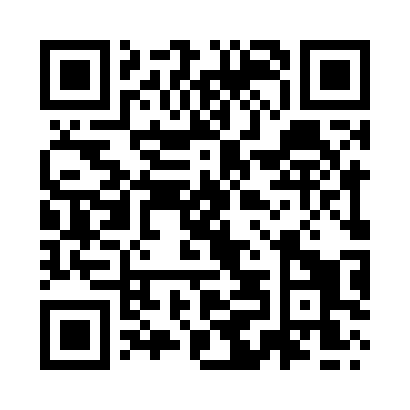 Prayer times for Saltby, Leicestershire, UKMon 1 Jul 2024 - Wed 31 Jul 2024High Latitude Method: Angle Based RulePrayer Calculation Method: Islamic Society of North AmericaAsar Calculation Method: HanafiPrayer times provided by https://www.salahtimes.comDateDayFajrSunriseDhuhrAsrMaghribIsha1Mon2:554:431:076:469:3111:192Tue2:554:441:076:469:3011:193Wed2:564:451:076:469:3011:184Thu2:564:451:076:469:2911:185Fri2:574:461:086:459:2911:186Sat2:574:471:086:459:2811:187Sun2:584:481:086:459:2711:188Mon2:594:491:086:459:2711:179Tue2:594:501:086:449:2611:1710Wed3:004:511:086:449:2511:1711Thu3:004:521:096:449:2411:1612Fri3:014:541:096:439:2311:1613Sat3:024:551:096:439:2211:1514Sun3:024:561:096:429:2111:1515Mon3:034:571:096:429:2011:1416Tue3:044:591:096:419:1911:1417Wed3:045:001:096:409:1811:1318Thu3:055:011:096:409:1711:1319Fri3:065:031:096:399:1511:1220Sat3:075:041:096:389:1411:1221Sun3:075:051:096:389:1311:1122Mon3:085:071:096:379:1111:1023Tue3:095:081:096:369:1011:0924Wed3:095:101:096:359:0811:0925Thu3:105:111:096:359:0711:0826Fri3:115:131:096:349:0511:0727Sat3:125:141:096:339:0411:0628Sun3:125:161:096:329:0211:0629Mon3:135:171:096:319:0111:0530Tue3:145:191:096:308:5911:0431Wed3:155:211:096:298:5711:03